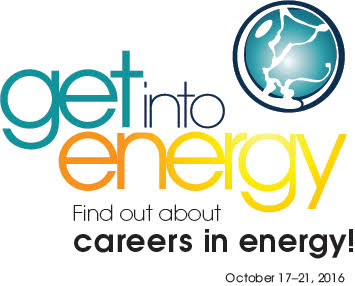 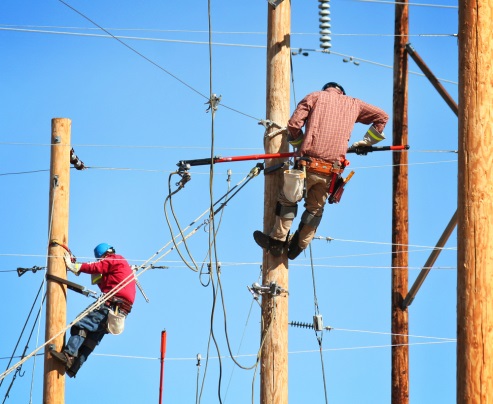 entry level positions start at $22/hourCareer requirements include:  Comfort working with heights and outdoors, the physical ability to climb poles, and be able to obtain a valid driver’s licenseFind out at the Career Awareness &
Hands-On Demonstration Session.Open to High School
Juniors and SeniorsOCTOBER 18, 2016atMATC Mequon Campus5555 Highland Rd., MequonParking in South LotIf interested in participating, 
please register by calling 
414-297-6315Agenda9:00 am – Check In Introduction Video9:30 am – Yard Activities**11:15 am – Debrief11:30 am – Release (***Student Pick-Up)**Please wear jeans, long sleeve shirt, and closed toe shoes.***Self-arranged transportationStudents must bring the Release Form signed by a parent/guardian 
to the event.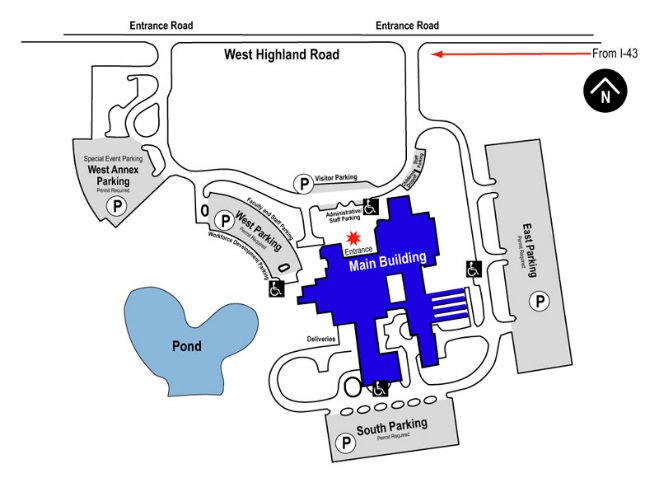 Mequon Campus Map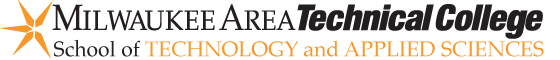 